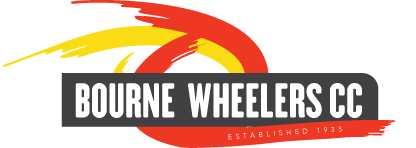 Bourne Wheelers Open 10 Mile Time Trial(Promoted on behalf of Cycling Time Trials under their rules and regulations)Sunday 14th May 2017 at 9amCourse C10/10HQ- The Horseshoes, London Road Silk Willoughby, Sleaford, Lincs. NG34 8NZEvent Secretary – Julia Kettle, School House, Edinburgh Crescent Bourne, PE10 9DUTime Keepers: Stephen Walker & Sharon FensomPrize Winners1st2nd3rd£30£20£15James Gelshorpe (Peterborough CC)Antony Gough (Velo One CT)Simon Pitchford (Fenland Clarion)